Урок №277-278Тема урока: Обьем прямой призмыИзучение нового материалаЦель: изучить теорему об объеме прямой призмы.Докажем теорему. Объём прямой призмы равен произведению площади основания на высоту. Сначала докажем теорему для треугольной прямой призмы, а затем – для произвольной.  (Доказательство теоремы ведется с помощью беседы).Дано: прямая призма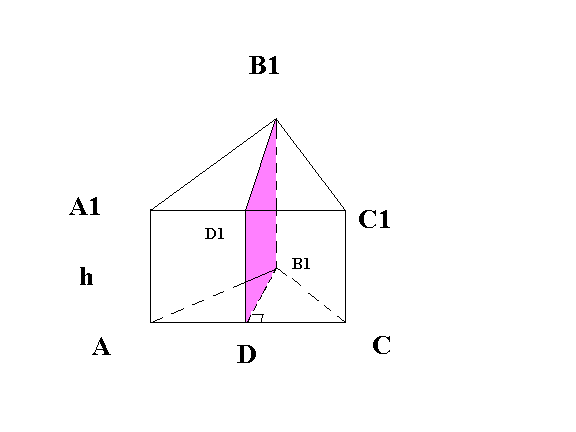                                                                       Доказать:                                       Доказательство 	  -   прямая призма. Проведем высоту , которая делит  на два треугольника . Плоскость разделяет данную призму на две призмы, основаниями которых являются прямоугольные треугольники . Поэтому объемы этих призм соответственно равны: По свойству 2 (если тело составлено из нескольких тел, то его объем равен сумме объемов этих тел)Докажем теорему для произвольной прямой призмы с высотой  и площадью основания S. Такую призму можно разбить на прямые треугольные призмы с высотой . Выразим объем каждой треугольной призмы по формуле и сложим эти объемы. Вынося за скобки общий множитель , получим в скобках сумму площадей оснований треугольных призм, т. е. площадь S основания исходной призмы. Таким образом, объем исходной призмы равен . Теорема доказана.Закрепление изученного материала в ходе выполнения упражненийЦель: выработать навыки решения задач с использованием формулы объема прямой призмы.Задача 1. (устно)  Найти объем прямой призмы с высотой 5см, в основании которой  лежит ромб с диагоналями, равными 4 и 6 см.Решение: ,    = 12 (),   Задача 2. Суточное выпадение осадков составило 20 мм. Сколько воды выпало за сутки на треугольную (правильный треугольник) клумбу со стороной 4 м?Решение: 20 мм = 0,02 м;    ,    Задача 3. (В16) Найдите объем правильной шестиугольной призмы, стороны основания которой равны 1, а боковые ребра равны 
 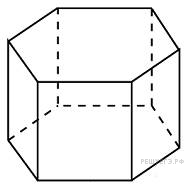 Решение: ,    Информация о домашнем заданииП. 76, №663 (в – 1 уровень, г- 2 уровень), №664.